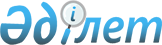 Қарасу аудандық мәслихатының 2016 жылғы 6 маусымдағы № 32 "Тұрғын үй көмегін көрсетудің мөлшері мен тәртібін айқындау туралы" шешіміне өзгеріс енгізу туралы
					
			Күшін жойған
			
			
		
					Қостанай облысы Қарасу ауданы мәслихатының 2022 жылғы 16 маусымдағы № 140 шешімі. Қазақстан Республикасының Әділет министрлігінде 2022 жылғы 27 маусымда № 28608 болып тіркелді. Күші жойылды - Қостанай облысы Қарасу ауданы мәслихатының 2024 жылғы 19 сәуірдегі № 128 шешімімен
      Ескерту. Күші жойылды - Қостанай облысы Қарасу ауданы мәслихатының 19.04.2024 № 128 шешімімен (алғашқы ресми жарияланған күнінен кейін күнтізбелік он күн өткен соң қолданысқа енгізіледі).
      Қарасу аудандық мәслихаты ШЕШТІ:
      1. Қарасу аудандық мәслихатының "Тұрғын үй көмегін көрсетудің мөлшері мен тәртібін айқындау туралы" 2016 жылғы 6 маусымдағы № 32 шешіміне (Нормативтік құқықтық актiлердi мемлекеттiк тiркеу тізілімінде № 6503 болып тiркелген) мынадай өзгеріс енгізілсін:
      көрсетілген шешімге қосымшаның 1-тармағы жаңа редакцияда жазылсын:
      "1. Тұрғын үй көмегі жергілікті бюджет қаражаты есебінен Қарасу ауданында тұратын, Қазақстан Республикасының аумағындағы жалғыз тұрғынжайы ретінде меншік құқығындағы тұрғынжайда тұрақты тіркелген және тұратын аз қамтылған отбасыларға (азаматтарға), сондай-ақ мемлекеттік тұрғын үй қорынан берілген тұрғынжайды және жеке тұрғын үй қорынан жергілікті атқарушы орган жалға алған тұрғынжайды жалдаушыларға (қосымша жалдаушыларға):
      1) кондоминиум объектісін басқаруға және кондоминиум объектісінің ортақ мүлкін күтіп-ұстауға, оның ішінде кондоминиум объектісінің ортақ мүлкін күрделі жөндеуге жұмсалатын шығыстарға;
      2) коммуналдық қызметтерді және телекоммуникация желісіне қосылған телефон үшін абоненттік төлемақының ұлғаюы бөлігінде байланыс қызметтерін тұтынуға;
      3) мемлекеттік тұрғын үй қорынан берілген тұрғынжайды және жеке тұрғын үй қорынан жергілікті атқарушы орган жалға алған тұрғынжайды пайдаланғаны үшін шығыстарды төлеуге беріледі.
      Аз қамтылған отбасының (азаматтың) жиынтық табысына шекті жол берілетін шығыстар үлесі 5 (бес) пайыз мөлшерінде.
      Аз қамтылған отбасының (азаматтардың) тұрғын үй көмегін есептеуге қабылданатын шығыстары жоғарыда көрсетілген бағыттардың әрқайсысы бойынша шығыстардың сомасы ретінде айқындалады.".
      2. Осы шешім оның алғашқы ресми жарияланған күнінен кейін күнтізбелік он күн өткен соң қолданысқа енгізіледі.
					© 2012. Қазақстан Республикасы Әділет министрлігінің «Қазақстан Республикасының Заңнама және құқықтық ақпарат институты» ШЖҚ РМК
				
      Қарасу аудандық мәслихатының хатшысы 

С. Кажиев
